	Inschrijfformulier TSO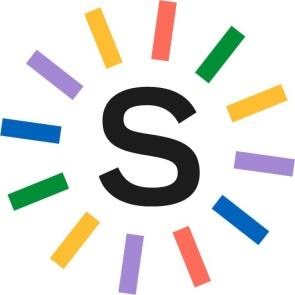 Je kunt dit inschrijfformulier retour zenden naar: simonevlagen@humankind.nl		Het gaat hierbij alleen om kinderen die op het Montessori Kindcentrum De Schatkaart zitten.Naam ouder, verzorger: ________________________________________________Ouder 1:Ouder 1:Ouder 1:Ouder 2:Ouder 2:Naam:Man / VrouwMan / VrouwVoorletters:Adres:Postcode/Plaats:Mobiel:Mobiel:Werk:Werk:Emailadres :Kind:	Voornaam en Achternaam:Geboortedatum en Geslacht:JongenmeisjeSchool / GroepDe SchatkaartGewenste ingangsdatum:Plaatsing op: Plaatsing op:            TSOMaandagDinsdagWoensdagDonderdagVrijdagOpmerking:Handtekening:  